УПРАВЛЕНИЕ ФЕДЕРАЛЬНОЙ  СЛУЖБЫ ГОСУДАРСТВЕННОЙ  РЕГИСТРАЦИИ, КАДАСТРА И КАРТОГРАФИИ (РОСРЕЕСТР)  ПО ЧЕЛЯБИНСКОЙ ОБЛАСТИ 							454048 г.Челябинск, ул.Елькина, 85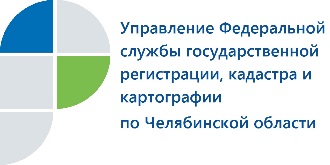 Рабочая группа Управления Росреестра проверяет сведения о лесных участкахВ Управлении Федеральной службы государственной регистрации, кадастра и картографии по Челябинской области состоялось заседание межведомственной рабочей группы по реализации закона о «лесной амнистии». Межведомственная рабочая группа, работающая в Управлении Росреестра по Челябинской области, рассматривает вопросы по приведению в соответствие сведений двух реестров – Единого государственного реестра недвижимости (ЕГРН) и государственного лесного реестра (ГЛР) – в отношении земельных участков лесного фонда. Очередное заседании группы прошло под председательством руководителя Управления Росреестра Ольги Смирных. В нем приняли участие руководитель Кадастровой палаты Ирина Воронина, представители областной прокуратуры, Межрегионального территориального управления Росимущества в Челябинской и Курганской областях, Департамента лесного хозяйства по Уральскому Федеральному округу и Главного управления лесами Челябинской области.На заседаниях рабочей группы скрупулезно рассматривают определенные ситуации с земельными участками, подпадающими под действие Федерального закона от 29.07.2017 № 280-ФЗ «О внесении изменений в отдельные законодательные акты Российской Федерации в целях устранения противоречий в сведениях государственных реестров и установления принадлежности земельного участка к определенной категории земель».В разговорной речи указанный законодательный акт часто называют законом «о лесной амнистии». Его применение защищает права граждан на построенные жилые дома, сады и огороды, за которыми они ухаживали много лет, но сведения о которых были внесены в лесной реестр.  Ранее спорные ситуации по вопросам пересечения границ подобных земельных участков с лесными решались в судах и, в основном, не в пользу граждан. Новый закон устанавливает приоритет сведений, содержащихся в ЕГРН, что позволяет сохранить соответствующие земельные участки и построенные на них объекты за их владельцами.Пресс-служба Управления Росреестра                    	       	по Челябинской области				                     E-m: pressafrs74@chel.surnet.ru  https://vk.com/rosreestr_chel